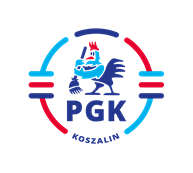 Koszalin, dnia 29.07.2024 r.Nr ogłoszenia :  2024/BZP 00401150/01Nr referencyjny:  29/AP/2024 Identyfikator postępowania: ocds-148610-63b447fe-bc7f-4183-a530-d966c7bd585aID 951291INFORMACJA Z OTWARCIA OFERT wymagana art. 222 ust. 5 Ustawy z dnia 11 września 2019 r. Prawo zamówień publicznych                      (t.j. Dz.U. z 2023 r. poz. 1605 z późn. zm.), w postępowaniu pn:„Budowa zbiornika retencyjnego permeatu o pojemności 250m3
na terenie  Regionalnym Zakładzie Odzysku Odpadów w Sianowie przy ul. Łubuszan 80.  Zadanie inwestycyjne prowadzone w ramach projektu pn. „Gospodarka o obiegu zamkniętym                              w Koszalinie służąca gospodarowaniu odpadami surowcowymi oraz ulegającymi biodegradacji”: Zadanie nr 8: Modernizacja podczyszczalni ścieków w Regionalnym Zakładzie Odzysku Odpadów w Sianowie 
przy ul. Łubuszan 80”.Otwarto oferty złożone przez następujących Wykonawców:Oferta nr 1AQUA-BUD PATRYK KUCHARSKI, 76-039 Nowe Bielice, Klonowa 1/2Wartość – 1.325.666,66 złotych brutto Przedłużenie okresu gwarancji i rękojmi – przedłużony o 4 lata (liczony od dnia dokonania odbioru końcowego robót.)Oferta nr 2AKTUN SP. Z O.O., 80-299 Gdańsk, Barniewicka 54a Wartość – 878.249,52 złotych brutto Przedłużenie okresu gwarancji i rękojmi – przedłużony o 4 lata (liczony od dnia dokonania odbioru końcowego robót.)